2ОглавлениеВведениеБюллетень новых поступлений предназначен для сотрудников, студентов и аспирантов университета. Может использоваться при оформлении списков литературы.Бюллетень содержит упорядоченную совокупность библиографических описаний литературы, поступившей в библиотечно-информационный комплекс (БИК) УГТУ в течение апреля 2018 года.	Издание «Бюллетень новых поступлений за апрель 2018 года» составлен на основе электронного каталога автоматизированной информационно-библиотечной системы «МАРК-SQL» и состоит из списка литературы, поступившей в БИК УГТУ в течение апреля 2018 г. Каждая запись представляет собой библиографическое описание документа, его местонахождение в подразделениях БИК и общее количество экземпляров хранения. Все записи распределены по рубрикам в алфавитном порядке.Более подробную информацию по каждому документу, представленному в бюллетене, можно получить в электронном каталоге по адресу: http://mark.ugtu.net/MarcWeb/Work.asp?ValueDB=41&DisplayDB=%D0%9C%D0%B0%D1%80%D0%BA Сиглы хранения литературыМИНОБРНАУКИ РОССИИ Федеральное государственное бюджетное образовательное учреждение высшего образования«Ухтинский государственный технический университет» (УГТУ)  Библиотечно-информационный комплекс      2018     Выпуск 4 (апрель)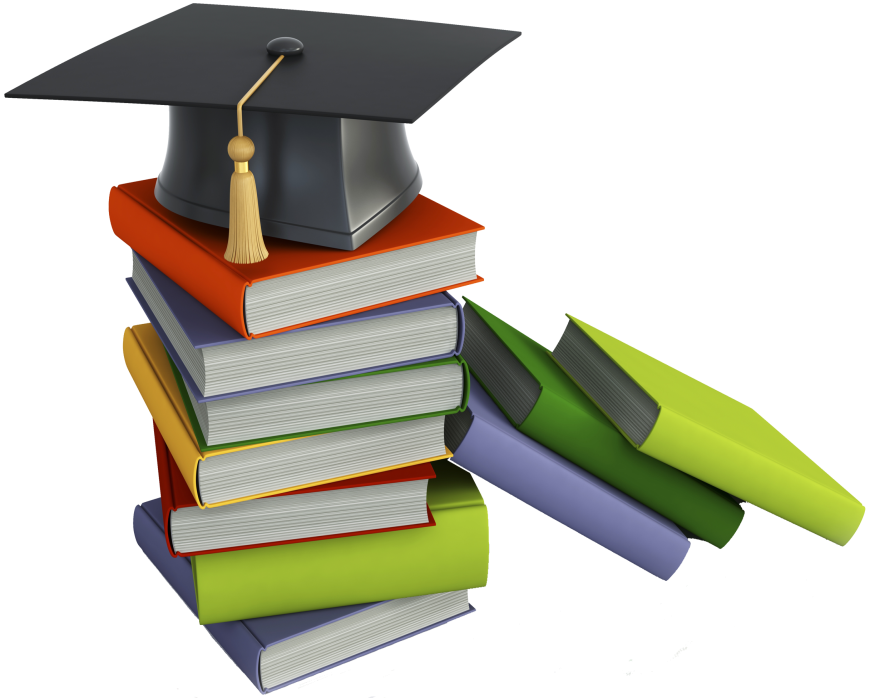 Ухта, 2018Введение3Сиглы хранения литературы4Безопасность жизнедеятельности. Техника безопасности. Нормативная литература5ВыВычислительная техника и программирование. Автоматика. Электротехника5Геология. Геофизика. Палеонтология. Ботаника. Зоология6Горное дело7Инженерное дело. Техника12Математика. Геодезия. Физика. Химия. Кристаллография. Минералогия12Машиностроение и транспорт. Дороги13Философские и общественные науки15Химическая промышленность15Экономика16Юридические науки19абВ-абонемент старших курсов (каб. 116 «В»)абЛ-абонемент младших курсов (каб. 125 «Л»)абх-абонемент художественной литературы (каб. 235 «Л»)мкЛ-абонемент методической литературы (каб. 227 «Л»)абГНК-абонемент ГНКабПЭЛК-абонемент ПЭЛКабИТ-абонемент ИТчзВ-читальный зал старших курсов (каб. 208 «В»)чзЛ-читальный зал младших курсов (каб. 227 «Л») чзК-читальный зал гуманитарной литературы (каб. 407 «К»)нчз-научный читальный зал (каб. 101 «В»)чзГНК-читальный зал ГНКчзПЭЛК-читальный зал ПЭЛКчзИТ-читальный зал ИТНБО-научно-библиографический отдел БИК (каб. 310 «В»)БИК-ИннО-научно-библиографический отдел БИК (каб.106 «В»)ОЭРВ-отдел электронных ресурсов БИК (каб. 214-216 «В»)БИК-обменный фонд-обменный фонд БИКДирБИК-директор БИК (каб. 114 «В»)БИК-КиНО-отдел комплектования и научной обработки документов БИК (каб.105 «В»)ИВЦ-информационно-вычислителный центр (корпус «Б», 1 этаж)Безопасность жизнедеятельности. Техника безопасности. Нормативная литератураБезопасность жизнедеятельности. Техника безопасности. Нормативная литератураБезопасность жизнедеятельности. Техника безопасности. Нормативная литература658.382.3(075.8)  
Б 48 Бердник, А. Г. Производственная безопасность и охрана труда : Учебное пособие / Александр Григорьевич Бердник, Мария Владимировна Каплина, Тарас Васильевич Грунской. - Ухта : Изд-во Ухтинского государственного технического университета, 2018. – 167 с. : ил., табл. – ISBN 978-5-906991-67-6.  
Сигла хранения: абВ; чзВ; чзЛ  
Количество экз.: 48  
URL: http://lib.ugtu.net/book/2824030 я7  
М 54 Метрология и взаимозаменяемость = Metrology and interchangeability : Учебник для студентов образовательных организаций высшего образования, обучающихся по направлению подготовки бакалавриата "Нефтегазовое дело", по представлению Ученого совета РГУ нефти и газа имени И. М. Губкина / Всеволод Яковлевич Кершенбаум [и др.]. - Москва : Изд-во Российского государственного университета нефти и газа имени И. М. Губкина, 2015. - 388 с. : ил., табл. - Допущено Учебно-методическим объединением вузов Российской Федерации по нефтегазовому образованию. - Содержание : Введение ; 1. Основные термины и понятия в области метрологии ; 2. Физические величины и единицы измерения ; 3. Виды и методы измерений. Основные понятия и определения ; 4. Погрешности измерений ; 5. Случайные погрешности ; 6. Обработка результатов наблюдений и оценка погрешностей измерений ; 7. Средства измерений ; 8. Государственная метрологическая служба в Российской Федерации ; 9. Основные нормы взаимозаменяемости ; Список литературы. - ISBN 978-5-91961-161-5.  
Сигла хранения: чзВ; абВ  
Количество экз.: 6  
URL: http://mark.ugtu.net/files/marc/mobject_5579.pdfВычислительная техника и программирование. Автоматика. ЭлектротехникаВычислительная техника и программирование. Автоматика. ЭлектротехникаВычислительная техника и программирование. Автоматика. Электротехника004(075.8)  
К 88 Куделин, С. Г. Объектные методы. Проектирование и разработка приложений : Учебное пособие / Сергей Георгиевич Куделин, Феликс Владимирович Маракасов, Константин Васильевич Рочев. - Ухта : Изд-во Ухтинского государственного технического университета, 2018. – 118 с. – ISBN 978-5-906991-68-3.  
Сигла хранения: абЛ; чзВ; чзЛ  
Количество экз.: 68  
URL: http://lib.ugtu.net/book/28244004(075.8)  
Р 80 Рочев, К. В. Информационные технологии. Анализ и проектирование информационных систем : Учебное пособие / Константин Васильевич Рочев. - Ухта : Изд-во Ухтинского государственного технического университета, 2018. - 139 с. : ил., табл. – ISBN 978-5-906991-70-6.  
Сигла хранения: абЛ; чзВ; чзЛ  
Количество экз.: 17  
URL: http://lib.ugtu.net/book/28242Геология. Геофизика. Палеонтология. Ботаника. ЗоологияГеология. Геофизика. Палеонтология. Ботаника. ЗоологияГеология. Геофизика. Палеонтология. Ботаника. Зоология553.98(075.8)  
Г 97 Гутман, И. С. Системы и принципы управления движением запасов нефти и газа = Systems and principles of oil and gas reserves management : Учебное пособие для студентов образовательных организаций высшего образования, обучающихся по направлению подготовки магистратуры "Нефтегазовое дело", по представлению Ученого совета Российского государственного университета имени И. М. Губкина / Игорь Соломонович Гутман, Иван Юрьевич Балабан. - Москва : Изд-во Российского государственного университета нефти и газа имени И. М. Губкина, 2016. - 111 с. : ил. - Допущено Учебно-методическим объединением вузов Российской Федерации по нефтегазовому образованию. - Содержание : 1. Введение ; 2. Система управления ресурсами и запасами нефти и газа (PRMS) ; 3. Нормативы S-X комиссии по ценным бумагам (классификация SEC) ; 4. Методология учета неопределенностей в оценке запасов и ресурсов нефти и газа в системе PRMS при их аудите ; 5. Методы подсчета УВ в пласте и извлекаемых запасов нефти и газа в системе управления нефтегазовыми ресурсами, используемые при аудите ; 7. Управление запасами ; 8. Заключение ; Список литературы ; Об авторах. – ISBN 978-5-91961-179-0.  
Сигла хранения: чзВ; абВ  
Количество экз.: 25  
URL: http://mark.ugtu.net/files/marc/mobject_5576.pdf550.83(075.8)  
Т 33 Теория методов ГИС (Геофизические методы исследования скважин) : Учебник по дисциплине СД.02 "Геофизические исследования скважин (ГИС)" для студентов высших учебных заведений, обучающихся по специальности 130203 "Геофизические методы исследования скважин" направления подготовки дипломированных специалистов 130200 "Технологии геологической разведки" и по направлению подготовки бакалавров техники и технологии 130301 "Геология и разведка полезных ископаемых" / Юрий Николаевич Антонов [и др.]. - Москва : Изд-во Российского государственного университета нефти и газа имени И. М. Губкина, 2015. - 618 с. : ил. - Допущено УМО по образованию в области прикладной геологии. - Содержание : Предисловие ; Введение ; Раздел 1. Электрические и электромагнитные методы : 1. Основы теории электромагнитного поля. 2. Теория электромагнитных зондов. 3. Методы ядерно-магнитного резонанса. 4. Теория метода кажущихся сопротивлений. 5. Основы теории методов сопротивления заземлений. 6. Метод потенциалов собственной поляризации ; Раздел 2. Теория ядерно-физических методов : 7. Физические основы. 8. Нейтронные поля в однородных средах. 9. Стационарные нейтронные методы. 10. Импульсные нейтронные методы. 11. Метод естественной радиоактивности. 12. Гамма-гамма метод (плотностной) ; Раздел 3. Теория акустических методов : 13. Акустические методы ; Литература ; Сведения об авторах ; Предметный указатель. – ISBN 978-5-91961-176-9.  
Сигла хранения: чзВ; абВ  
Количество экз.: 7  
URL: http://mark.ugtu.net/files/marc/mobject_5574.pdfГорное делоГорное делоГорное дело622.24(075.8)  
А 50 Алиев, З. С. Технология применения горизонтальных газовых скважин = Technology of application of horizontal gas wells : Учебное пособие для студентов образовательных организаций высшего образования, обучающихся по направлению подготовки бакалавриата "Нефтегазовое дело", по представлению Ученого совета РГУ нефти и газа имени И. М. Губкина / Загид Самедович Алиев, Елена Михайловна Котлярова. - Москва : Изд-во Российского государственного университета нефти и газа имени И. М. Губкина, 2015. - 156 с. : ил. - Допущено Учебно-методическим объединением вузов Российской Федерации по нефтегазовому образованию. - Содержание : Введение ; Глава 1. Определение пластового и забойного давлений в горизонтальных газовых скважинах различных конструкций ; Глава 2. Определение распределения температуры газа по стволу горизонтальных скважин различных конструкций ; Глава 3. Определение производительности горизонтальных газовых скважин, вскрывших пласты полосообразной и секторной форм ; Глава 4. Размещение горизонтальных скважин при освоении и разработке месторождений природного газа на суше и шельфе ; Список литературы ; Об авторах. – ISBN 978-5-91961-210-0.  
Сигла хранения: чзВ; абВ  
Количество экз.: 24  
URL: http://mark.ugtu.net/files/marc/mobject_5577.pdf622.3(075.8)  
А 65 Андреева, Н. Н. Поддержание инфраструктуры месторождений нефти и газа. Управление целостностью опасных производственных объектов : Учебное пособие для студентов образовательных организаций высшего образования, обучающихся по направлению подготовки магистратуры "Нефтегазовое дело", по представлению Ученого совета РГУ нефти и газа имени И. М. Губкина / Наталья Николаевна Андреева, Илья Сергеевич Сивоконь. - Москва : Изд-во Российского государственного университета нефти и газа имени И. М. Губкина, 2015. - 212 с. : ил. - Допущено Учебно-методическим объединением вузов Российской Федерации по нефтегазовому образованию. - Содержание : 1. Введение ; 2. Инфраструктура. Основные определения ; 3. Нормирование затрат на поддержание инфраструктуры ; 4. Идентификация, оценка и приоритезация операционных рисков ; 5. Анализ эффективности затрат на поддержание инфраструктуры ; 6. Управление целостностью опасных производственных объектов ; 7. Процесс управления целостностью объектов инфраструктуры месторождений нефти и газа ; 8. Заключение ; Литература ; Глоссарий ; Часто используемые сокращения. - ISBN 978-5-91961-140-0.  
Сигла хранения: чзВ; абВ  
Количество экз.: 40  
URL: http://mark.ugtu.net/files/marc/mobject_5556.pdf622.276(061.3)  
К 65 Конференция всероссийская научно-техническая (с международным участием) (2 - 3 ноября 2017 г. ; Ухта). Проблемы геологии, разработки и эксплуатации месторождений и транспорта трудноизвлекаемых запасов углеводородов : Материалы конференции / Редакционная коллегия : Н. Д. Цхадая (главный редактор), В. А. Зыков, Г. В. Буслаев и др. - Ухта : Изд-во Ухтинского государственного технического университета, 2018. - 276 с. : ил. - Памяти первого Главы Республики Коми Юрия Алексеевича Спиридонова посвящается. - ISBN 978-5-906991-66-9. – ISBN 978-5-88179-930-4.  
Сигла хранения: абВ; НБО  
Количество экз.: 5  
URL: http://lib.ugtu.net/book/28243622.69(061.3)  
К 65 Конференция магистрантов международная научно-техническая имени профессора Н. А. Малюшина. Нефтегазовый терминал : Сборник научных трудов. Вып. 12 / Тюменский индустриальный университет ; Под общей редакцией М. А. Александрова ; Редакционная коллегия : М. Ю. Земенкова, А. Г. Закирзаков, Е. В. Огудова. - Тюмень : Изд-во Тюменского индустриального университета, 2017. - 244 с. : ил. - Содержание : Определение глубины оттаивания многолетнемерзлых грунтов при взаимодействии с нефтепроводом / Я. С. Байдакова, А. П. Шабашов ; Исследование теплообмена высоковязкой нефти в надземном трубопроводе / С. И. Баранова, К. С. Воронин ; Усовершенствование технологии ремонта магистрального нефтепровода методом вырезки катушки / И. А. Белозеров, Б. П. Елькин ; Применение водотопливной эмульсии как способ повышения эффективности реализации программы энергосбережения ПАО «АК «Транснефть» / В. И. Берг, Н. А. Мостовая, А. Э. Бранд ; Совершенствование методики определения выбросов жидких углеводородов при хранении из вертикальных стальных резервуаров / А. А. Бертрам ; Эффективность применения средств сокращения выбросов для вертикальных стальных резервуаров при хранении в условиях Крайнего Севера / А. А. Бертрам ; Система поддержки принятия решений на объектах трубопроводного транспорта с использованием мобильных пользовательских устройств / М. О. Борисов, М. Ю. Земенкова ; Анализ технико-экономических показателей предприятия в соответствии с курсом доллара / О. В. Булашева, М. А. Плоскова ; Совершенствование системы учета нефти и нефтепродуктов путем внедрения ультразвуковых преобразователей расхода / И. Ю. Важенина, М. Ю. Земенкова ; Разработка метода снижения экологических рисков при транспорте и хранении углеводородов / А. А. Васильева, М. Ю. Земенкова, В. Д. Шантарин ; Повышение энергоэффективности подготовки ПНГ к магистральному транспорту с применением мягкого парового риформинга / Д. И. Васильев, М. А. Александров ; Анализ условий пролегания трасс магистральных газопроводов на территории Дальнего Востока / Е. А. Гильмияров, И. Г. Силина, В. А. Иванов ; Выбор трассы трубопровода с учетом особенностей рельефа местности / П. В. Григорьева, К. С. Воронин, Д. А. Черенцов ; Проблематика транспорта высоко этанизированной ШФЛУ / Р. А. Дамиров ; Современные методы автоматизированного оперативного учета при магистральном транспорте нефти / В. Д. Денисламов ; Анализ проблем обеспечения минимальных расстояний от объектов магистральных газопроводов / Д. Д. Дубровин, М. Ю. Земенкова ; Повышение надежности работы и эксплуатационных характеристик элементов магистрального газопровода / А. П. Елфимов, М. Ю. Земенкова ; Анализ выбора хладагентов для сезоннодействующих охлаждающих устройств (СОУ) / Р. Т. Есенгалиев, Л. М. Маркова ; Опыт проектирования систем температурной стабилизации грунтов при прокладке нефтепроводов / Р. Т. Есенгалиев, Л. М. Маркова ; Повышение эффективности охлаждения технических масел аппаратами воздушного охлаждения / И. Н. Ибрахимов, С. М. Чекардовский ; Исследование характеристик и изменение режимов центробежных насосов / И. Ф. Кадыров, К. С. Воронин ; Применение компрессоров высокого давления для эксплуатации магистральных трубопроводов / Н. А. Каржаубаев ; Актуальность разработки системы внутренней диагностики магистральных нефтегазовых трубопроводов с помощью роботов / Р. Ф. Кинзябулатова, И. А. Чекардовская ; Повышение эффективности подготовки топливного газа на ДКС / Д. В. Ковалев, М. Ю. Земенкова, Е. В. Огубова ; Обоснование применения инновационных методов электрохимической защиты / А. Ф. Кузнецова ; Технические характеристики трубоукладчиков, применяемых при строительстве трубопроводов / В. Ю. Ляшенко, К. С. Воронин ; Повышение энергоэффективности эксплуатации насосных станций магистральных нефтепроводов с применением частотного регулирования / Д. Р. Мартюк, М. Ю. Земенкова ; Исследование и совершенствование процессов упрочнения рабочих поверхностей запорной арматуры / В. М. Молнар ; Анализ возникновения причин разрушения вертикальных стальных резервуаров / А. С. Нефедьев ; Энергоэффективность газотурбинных установок при транспорте газа / Р. Р. Нигматуллин ; Анализ надежности труб для промысловых трубопроводов / И. В. Паникаровский ; Разработка нового класса изоляционных материалов для защиты от коррозии подземных газонефтепроводов / В. М. Патраев, Н. Ю. Сильницкая ; Анализ методов изменения пропускной способности магистрального нефтепровода / Р. Ю. Покровская, М. А. Александров ; Разработка многофункционального монтажно-укладочного комплекса для понтонных модулей, в условиях Сибири и Крайнего Севера / С. С. Потапов, А. В. Рябков, А. А. Галинский ; [и др.]. - ISBN 978-5-9961-1471-9.  
Сигла хранения: абВ  
Количество экз.: 1  
URL: http://mark.ugtu.net/files/marc/mobject_5438.pdf622(075.8)  
К 65 Копейкин, В. А. Проведение горно-разведочных выработок : Учебное пособие / Валерий Александрович Копейкин. - Ухта : Изд-во Ухтинского государственного технического университета, 2018. – 83 с. : ил., табл. 
Сигла хранения: абВ; чзВ; чзЛ  
Количество экз.: 18  
URL: http://lib.ugtu.net/book/28241622.276(075.8)  
Н 83 Нормативное обеспечение проектирования обустройства месторождений углеводородов = Regulatory support of the design of oil and gas fields facilities : Учебное пособие для студентов образовательных организаций высшего образования, обучающихся по направлению подготовки магистратуры "Нефтегазовое дело", по представлению Ученого совета РГУ нефти и газа имени И. М. Губкина / Наталья Николаевна Андреева [и др.]. - Москва : Изд-во Российского государственного университета нефти и газа имени И. М. Губкина, 2015. - 303 с. : табл. - Допущено Учебно-методическим объединением вузов Российской Федерации по нефтегазовому образованию. - Содержание : 1. Законодательные условия проектирования освоения и разработки месторождений нефти и газа в России ; 2. Краткий обзор зарубежной практики реализации нефтегазовых проектов ; 3. Процессы и этапы планирования и проектирования, принятые в глобальных нефтегазовых компаниях ; 4. Обзор нормативно-правовой базы информационных моделей объектов нефтегазодобывающих предприятий. Методология создания информационных моделей объектов нефтегазодобывающих предприятий ; 5. Учет эксплуатационных рисков аварий и инцидентов при проектировании объектов обустройства месторождений нефти и газа ; 6. Глоссарий ; Приложение 1 ; Список литературы ; Об авторах. – ISBN 978-5-91961-174-5.  
Сигла хранения: чзВ; абВ  
Количество экз.: 36  
URL: http://mark.ugtu.net/files/marc/mobject_5554.pdf622.276(075.8)  
О-95 Очистка нефтяных и природных газов от воды и кислых компонентов = Water and acid removal from petroleum gases and natural gases : Учебное пособие / Евгений Петрович Запорожец [и др.]. - Москва : Изд-во Российского государственного университета нефти и газа имени И. М. Губкина, 2016. - 318 с. : ил., табл., фот. - Учебное пособие одобрено к изданию учебно-методическим советом факультета разработки нефтяных и газовых месторождений. - Содержание : Глава 1. Общие сведения ; Глава 2. Очистка газа алканоламиновыми растворителями ; Глава 3. Очистка газа физическими абсорбентами ; Глава 4. Адсорбционная очистка газа от сернистых соединений ; Глава 5. Очистка газа от сераорганических примесей ; Глава 6. Жидкофазные окислительные процессы ; Глава 7. Процессы производства элементной серы ; Глава 8. Очистка газа нетрадиционными методами ; Глава 9. Энергосберегающие технологии очистки газа ; Глава 10. Комбинированные диффузионные покрытия стальных изделий от коррозии в сероводородсодержащих средах ; Литература. - ISBN 978-5-91961-203-2.  
Сигла хранения: чзВ; абВ  
Количество экз.: 28  
URL: http://mark.ugtu.net/files/marc/mobject_5555.pdf622.24(075.8)  
П 81 Промысловая химия = Oilfield Chemistry : Учебное пособие для студентов образовательных организаций высшего образования, обучающихся по направлению подготовки магистратуры "Нефтегазовое дело, по представлению Ученого совета Российского государственного университета нефти и газа имени И. М. Губкина / Михаил Александрович Силин [и др.]. - Москва : Изд-во Российского государственного университета нефти и газа имени И. М. Губкина, 2016. - 350 с. : ил. - Допущено Учебно-методическим объединением вузов Российской Федерации по нефтегазовому образованию. - Содержание : Посвящается О. П. Лыкову и С. А. Низовой ; 1. Введение в промысловую химию ; 2. Бурение скважин ; 3. Цементирование скважин ; 4. Интенсификация добычи нефти и газа. Гидравлический разрыв пласта ; 5. Интенсификация добычи нефти и газа. Кислотные обработки призабойной зоны скважин ; 6. Методы увеличения нефтегазоотдачи пластов ; 7. Ограничение водопритока в скважины ; 8. Осложнения, возникающие при эксплуатации скважин ; 9. Промысловая подготовка нефти и воды ; 10. Промысловая подготовка газа. Использование химических реагентов для подготовки природного газа ; Список использованных сокращений ; Об авторах. - ISBN 978-5-91961-183-7.  
Сигла хранения: чзВ; абВ  
Количество экз.: 37  
URL: http://mark.ugtu.net/files/marc/mobject_5558.pdf622.276(075.8)  
П 99 Пятибратов, П. В. Гидродинамическое моделирование разработки нефтяных месторождений = Petroleum reservoir simulation : Учебное пособие для студентов образовательных организаций высшего образования, обучающихся по направлению подготовки магистратуры "Нефтегазовое дело", по представлению Ученого совета РГУ нефти и газа имени И. М. Губкина / Петр Вадимович Пятибратов. - Москва : Изд-во Российского государственного университета нефти и газа имени И. М. Губкина, 2015. - 167 с. : ил. - Допущено Учебно-методическим объединением вузов Российской Федерации по нефтегазовому образованию. - Содержание : Введение ; Глава 1. Понятие о гидродинамическом моделировании пластовых систем ; Глава 2. Модели фильтрации, основные уравнения и их решения ; Глава 3. Размерность моделей, типы сеток ; Глава 4. Исходная информация для построения 3D трехфазных гидродинамических моделей ; Глава 5. Построение трехмерной цифровой фильтрационной модели нелетучей нефти ; Глава 6. Воспроизведение истории разработки. Прогнозирование технологических показателей разработки ; Заключение ; Литература ; Об авторе. - ISBN 978-5-91961-121-9.  
Сигла хранения: чзВ; абВ  
Количество экз.: 10  
URL: http://mark.ugtu.net/files/marc/mobject_5578.pdf622.69(075.8)  
Щ 61 Щербанин, Ю. А. Логистика и трейдинг в нефтегазовой отрасли = Logistics and trading in oil and gas sector : Учебное пособие в 2 кн. Кн. 1. Основы логистики. Закупки и поставки в нефтегазовых логистических системах / Юрий Алексеевич Щербанин. - Москва : Изд-во Российского государственного университета нефти и газа имени И. М. Губкина, 2015. - 280 с. : табл. - Содержание : Предисловие ; Часть I. Основы логистики ; Часть II. Закупки и поставки в нефтегазовых логистических системах. - ISBN 978-5-91961-187-5 (Кн. 1). – ISBN 978-5-91961-189-9.  
Сигла хранения: чзВ; абВ  
Количество экз.: 28  
URL: http://mark.ugtu.net/files/marc/mobject_5575.pdf622.276  
Э 41 Эксплуатация морских месторождений : Монография / Олег Олегович Серебряков [и др.]. - Санкт-Петербург ; Москва ; Краснодар : Лань, 2018. - 212 с. : ил. - (Учебники для вузов. Специальная литература). - Содержание : Введение ; Глава 1. Геолого-геофизическая подготовка эксплуатации морских месторождений ; Глава 2. Инженерно-геологические изыскания морских акваторий для эксплуатации месторождений ; Глава 3. Геолого-техническое моделирование эксплуатации морских месторождений ; Глава 4. Рациональная система морских эксплуатационных работ ; Глава 5. Современные методы строительства эксплуатационных скважин на море ; Глава 6. Промысловые геофизические исследования эксплуатации скважин ; Глава 7. Технология проектирования эксплуатации морских месторождений ; Глава 8. Эксплуатация и регулирование добычи морских месторождений ; Заключение ; Список литературы. – ISBN 978-5-8114-2737-6.  
Сигла хранения: чзВ; абВ 
Количество экз.: 10  
URL: http://mark.ugtu.net/files/marc/mobject_5580.pdfИнженерное дело. ТехникаИнженерное дело. ТехникаИнженерное дело. Техника620  
В 12 Важенина, Л. В. Формирование механизмов развития энергосбережения и энергоэффективности в газовой промышленности : Монография / Л. В. Важенина ; Тюменский индустриальный университет. - Тюмень : Изд-во Тюменского индустриального университета, 2017. - 186 с. : табл. - Содержание : Введение ; Глава 1. Оценка состояния и перспективы развития газовой промышленности в России ; Глава 2. Теоретические основы развития энергосбережения и повышения энергоэффективности в газовой промышленности ; Глава 3. Методологические основы энергосбережения и повышения энергоэффективности в газовой промышленности ; Глава 4. Формирование механизмов энергосбережения и повышения энергоэффективности в газовой промышленности ; Глава 5. Оценка эффективности механизмов развития энергосбережения и энергоэффективности в газовой промышленности ; Заключение ; Библиографический список ; Приложение. - ISBN 978-5-9961-1406-1.  
Сигла хранения: абВ  
Количество экз.: 1  
URL: http://mark.ugtu.net/files/marc/mobject_5436.pdfМатематика. Геодезия. Физика. Химия.Кристаллография. МинералогияМатематика. Геодезия. Физика. Химия.Кристаллография. МинералогияМатематика. Геодезия. Физика. Химия.Кристаллография. Минералогия532(075.8)  
Д 53 Дмитриев, Н. М. Гидравлика и нефтегазовая гидромеханика = Hydraulics and oil & gas hydromechanics : Учебное пособие / Николай Михайлович Дмитриев, Валерий Владимирович Кадет. - Москва : Изд-во Российского государственного университета нефти и газа имени И. М. Губкина, 2016. - 352 с. - Учебное пособие рекомендовано к изданию учебно-методической комиссией факультета разработки нефтяных и газовых месторождений. - Содержание : Предисловие ; Часть I. Основы механики сплошной среды ; Часть II. Гидростатика ; Часть III. Гидродинамика ; Часть IV. Трубопроводная гидравлика ; Часть V. Основы газовой динамики ; Список литературы ; Приложение. – ISBN 978-5-91961-197-4.  
Сигла хранения: чзВ; абВ  
Количество экз.: 28  
URL: http://mark.ugtu.net/files/marc/mobject_5552.pdf53(076.1)  
П 52 Половникова, Л. Б. Практикум по решению физических задач : Учебное пособие. Ч. 2 / Людмила Борисовна Половникова ; Тюменский индустриальный университет. - Тюмень : Изд-во Тюменского индустриального университета, 2017. - 141 с. - Содержание : Предисловие ; Глава 1. Молекулярная физика и термодинамика ; Глава 2. Электричество и магнетизм ; Заключение ; Библиографический список использованной и рекомендованной для подготовки литературы. - ISBN 978-5-9961-1480-1.  
Сигла хранения: чзЛ  
Количество экз.: 1  
URL: http://mark.ugtu.net/files/marc/mobject_5439.pdf54(075.8)  
Ф 50 Физическая химия растворов для нефтегазовой отрасли = Physical chemistry of solution in the oil and gas industry : Учебное пособие для студентов образовательных организаций высшего образования, обучающихся по направлению подготовки бакалавриата "Нефтегазовое дело", по представлению Ученого совета РГУ нефти и газа имени И. М. Губкина / Иван Михайлович Колесников [и др.]. - Москва : Изд-во Российского государственного университета нефти и газа имени И. М. Губкина, 2015. - 346 с. : ил. - Допущено Учебно-методическим объединением вузов Российской Федерации по нефтегазовому образованию. - Содержание : Введение ; Глава 1. Межмолекулярные взаимодействия ; Глава 2. Структура и свойства индивидуальных веществ и их смесей ; Глава 3. Жидкости ; Глава 4. Кристаллохимия твердых тел ; Глава 5. Гомогенные растворы ; Глава 6. Растворы газов в жидкостях ; Глава 7. Растворы твердых тел в жидкостях ; Глава 8. Парциальные мольные величины ; Глава 9. Термодинамика равновесия в гетерогенной системе ; Глава 10. Конденсированные многокомпонентные системы ; Глава 11. Растворы жидкостей в жидкостях ; Задачи к главам ; Литература ; Предметный указатель ; Указатель авторов ; Сведения об авторах. – ISBN 978-5-91961-163-9.  
Сигла хранения: чзВ; абЛ; чзЛ  
Количество экз.: 41  
URL: http://mark.ugtu.net/files/marc/mobject_5560.pdfМашиностроение и транспорт. ДорогиМашиностроение и транспорт. ДорогиМашиностроение и транспорт. Дороги621.6(075.8)  
В 19 Васильев, Г. Г. Сооружение морских трубопроводов = Subsea pipeline construction : Учебное пособие для студентов образовательных организаций высшего образования, обучающихся по направлению подготовки магистратуры "Нефтегазовое дело", по представлению Ученого совета РГУ нефти и газа имени И. М. Губкина / Геннадий Германович Васильев, Юрий Афанасьевич Горяинов, Александр Петрович Беспалов. - Москва : Изд-во Российского государственного университета нефти и газа имени И. М. Губкина, 2015. - 200 с. : ил., фот. - Допущено Учебно-методическим объединением вузов Российской Федерации по нефтегазовому образованию. - Содержание : 1. Введение ; 2. Опыт и перспективы строительства морских трубопроводов ; 3. Условия строительства морских трубопроводов ; 4. Особенности проектирования морских трубопроводов ; 5. Основные решения по организации и управлению строительством ; 6. Материалы для производства работ ; 7. Календарный график строительства ; 8. Методы пересечения береговой линии морскими трубопроводами ; 9. Технологии укладки морских трубопроводов ; 10. Система позиционирования трубоукладочных судов ; 11. Стыковка трубопроводов (выполнение захлеста) ; 12. Земляные работы ; 13. Исходные данные для проведения расчетов ; 14. Механический расчет морского трубопровода ; 15. Расчет расстановки ограничителей лавинного смятия ; 16. Расчет устойчивости подводного трубопровода ; 17. Расчет протекторной защиты ; 18. Расчет тягового усилия протаскивания трубопровода на берег ; 19. Зацепление трубопровода тралом ; 20. Расчет потребности судов для обеспечения трубами ТУС ; 21. Расчет напряженно-деформированного состояния трубопровода при S-методе укладки ; 22. Расчет напряженно-деформированного состояния трубопровода при J-методе укладки ; Список литературы. - ISBN 978-5-91961-141-7.  
Сигла хранения: чзВ; абВ  
Количество экз.: 38  
URL: http://mark.ugtu.net/files/marc/mobject_5559.pdf621.6(075.8)  
Р 38 Ремонт и берегоукрепление подводных переходов магистральных трубопроводов : Учебное пособие / Вадим Андреевич Иванов [и др.] ; Тюменский индустриальный университет, Институт транспорта, Кафедра "Транспорт углеводородных ресурсов". - Тюмень : Изд-во Тюменского индустриального университета, 2016. - 81 с. : ил. - Содержание : 1. Берегоукрепительные сооружения ; 2. Ремонт подводных переходов магистральных трубопроводов ; 3. Ремонт дефектных участков магистральных нефтепроводов ; Приложения ; Список литературы. – ISBN 978-5-9961-1421-4.  
Сигла хранения: чзВ  
Количество экз.: 1  
URL: http://mark.ugtu.net/files/marc/mobject_5442.pdf621.6(075.8)  
С 63 Сооружение подводных переходов магистральных трубопроводов : Учебное пособие / Вадим Андреевич Иванов [и др.] ; Тюменский индустриальный университет. - Тюмень : Изд-во Тюменского индустриального университета, 2017. - 70 с. : ил. - Содержание : 1. Введение ; 2. Общие сведения о подводных переходах ; 3. Проектирование подводных переходов ; 4. Строительство подводных переходов ; 5. Бестраншейные технологии строительства подводных переходов ; 6. Техническая документация на строительство и эксплуатацию подводных переходов ; 7. Охрана окружающей среды ; Список литературы. – ISBN 978-5-9961-1510-5.  
Сигла хранения: чзВ  
Количество экз.: 1  
URL: http://mark.ugtu.net/files/marc/mobject_5444.pdfФилософские и общественные наукиФилософские и общественные наукиФилософские и общественные науки60.5  
П 57 Попкова, А. А. Опыт социологических исследований в вузе : Монография / Алена Анатольевна Попкова ; Тюменский индустриальный университет. - Тюмень : Изд-во Тюменского индустриального университета, 2016. - 93 с. : табл. - Содержание : Введение ; 1. Практика исследований учебного процесса в вузе ; 2. Практика исследований внеучебного процесса в вузе ; 3. Исследование процесса трудоустройства выпускников вуза ; 4. Исследование реализации программ дополнительного образования в вузе ; 5. Исследование развития компетенций обучающихся в вузе ; Заключение ; Список использованной литературы. – ISBN 978-5-9961-1385-9.  
Сигла хранения: абВ  
Количество экз.: 1  
URL: http://mark.ugtu.net/files/marc/mobject_5440.pdf74  
С 12 Савельева, Н. Н. Подготовка будущих бакалавров-нефтяников к профессиональной деятельности на высокотехнологических предприятиях : Монография / Наталия Николаевна Савельева ; Тюменский индустриальный университет. - Тюмень : Изд-во Тюменского индустриального университета, 2017. - 122 с. : табл. - Содержание : Введение ; Глава 1. Теоретическое обоснование подготовки бакалавров-нефтяников для высокотехнологичных производств ; Выводы по 1 главе ; Глава 2. Реализация модели личностно-ориентированной подготовки бакалавров-нефтяников для высокотехнологичных производств и экспериментальная проверка ее эффективности ; Выводы по 2 главе ; Заключение ; Библиография ; Приложения. – ISBN 978-5-9961-1342-2.  
Сигла хранения: абВ  
Количество экз.: 1  
URL: http://mark.ugtu.net/files/marc/mobject_5443.pdfХимическая промышленностьХимическая промышленностьХимическая промышленность66(075.8)  
Г 13 Газохимия на современном этапе развития = Gaschemistry at the present stage of development : Учебное пособие / Владимир Сергеевич Арутюнов [и др.]. - Москва : Изд-во Российского государственного университета нефти и газа имени И. М. Губкина, 2015. - 172 с. : ил., фот. - Учебное пособие одобрено к изданию учебно-методической комиссией факультета химической технологии и экологии. - Содержание : Предисловие ; 1. Структура мировой энергетики ; 2. Ресурсы природного газа ; 3. "Сланцевая революция" в мировой энергетике ; 4. Транспортировка природных газов ; 5. Структура потребления природного газа ; 6. Традиционные направления химической переработки природных газов ; 7. Новые направления в химической переработке природных газов ; 8. Газохимия и глобальный климат ; Заключение ; Список литературы. - ISBN 978-5-91961-168-4.  
Сигла хранения: чзВ; абВ  
Количество экз.: 48  
URL: http://mark.ugtu.net/files/marc/mobject_5561.pdf66(075.8)  
Г 62 Голубева, И. А. Газовая сера. Ресурсы, производство, мировой рынок серы, проблемы и пути развития = Gas sulfud. Resoources, production, the word market of sulphur, problems and ways of development : Учебное пособие / Ирина Александровна Голубева ; Под редакцией А. Л. Лапидуса. - Москва : Изд-во Российского государственного университета нефти и газа имени И. М. Губкина, 2015. - 244 с. : ил., табл. - Учебное пособие одобрено к изданию учебно-методической комиссией факультета химической технологии и экологии. - Содержание : Предисловие ; Основные сокращения и обозначения ; Глава 1. Основные сведения о сере ; Глава 2. Методы очистки природных газов от серосодержащих соединений ; Глава 3. Производство газовой серы методом Клауса ; Глава 4. Мировой рынок, производство и применение продуктов на основе газовой серы ; Заключение ; Рекомендуемая литература. – ISBN 978-5-91961-166-0.  
Сигла хранения: абВ; чзВ  
Количество экз.: 14  
URL: http://mark.ugtu.net/files/marc/mobject_5573.pdf66(075.8)  
К 30 Качество нефти, газа и продуктов их переработки (нефтегазовое товароведение) = Quality of crude and oil and gas processing products (oil and gas merchandizing) : Учебное пособие / Александр Дмитриевич Макаров [и др.]. - Москва : Изд-во Российского государственного университета нефти и газа имени И. М. Губкина, 2016. - 197 с. : табл. - Учебное пособие одобрено к изданию учебно-методическим советом факультета химической технологии и экологии. - Содержание : Условные обозначения ; Введение ; Глава 1. Нефть, газ и продукты их переработки ; Глава 2. Топлива ; Глава 3. Смазочные материалы ; Глава 4. Пластичные смазки ; Глава 5. Твердые углеводороды ; Глава 6. Битумы ; Заключение ; Список литературы ; Об авторах. - ISBN 978-5-91961-181-3.  
Сигла хранения: чзВ; абВ  
Количество экз.: 30  
URL: http://mark.ugtu.net/files/marc/mobject_5553.pdfЭкономикаЭкономикаЭкономика65  
К 65 Конференция Международная научно-практическая (21 апреля 2017 г. ; Тюмень). Проблемы формирования единого пространства экономического и социального развития стран СНГ (СНГ-2017) = Problems of forming a common space of economic and social development of the countries of the CIS (CIS-2017) : Материалы конференции. Т. 1 / Тюменский индустриальный университет, Институт менеджмента и бизнеса ; Ответственные редакторы : О. М. Барбаков, Ю. А. Зобнин ; Редакционная коллекция : М. Л. Белоножко, А. Н. Силин, С. Г. Симонов и др. - Тюмень : Изд-во Тюменского индустриального университета, 2017. - 313 с. - Содержание : Организации-участники конференции ; Проблема переработки и накопления твердых бытовых отходов / Л. Г. Абдуллина, Ю. С. Бердова ; Тенденции развития туризма и современного гостиничного бизнеса / Л. Г. Абдуллина, С. В. Мечик ; Проблема терроризма / А. А. Аитов, Ю. С. Бердова ; Современные проблемы ведения семейного бизнеса / П. В. Аллилуев, С. В. Мечик ; Проблема ислама в современном мире / Е. Е. Альдекешев, С. В. Мечик ; Формирование единого социального пространства развития стран СНГ: правовое и нравственное измерения (часть 1) / М. Р. Арпентьева ; Формирование единого социального пространства развития стран СНГ: правовое и нравственное измерения (часть 2) / М. Р. Арпентьева ; Современное состояние и тенденции развития методов прогнозирования / Ф. Г. Арсланова, Е. В. Акимова ; Природные ресурсы регионального экономического развития / Д. В. Арясова, С. С. Сидорова ; Федеральные университеты: российский и зарубежный опыт в историческом аспекте / М. А. Аханова ; Роль социального управления в развитии реабилитационно-восстановительного обеспечения граждан России / Н. В. Байдакова ; Актуальные экологические проблемы Тюменской области / Я. С. Бакшеева, В. В. Бочкарев ; Механизм социально-политического управления и его информационный базис / О. М. Барбаков, М. Бар ; Обеспечение информационной безопасности предприятия / О. М. Барбаков, Л. Е. Хайкин ; Реинжиниринг системы учета срочных заказов / Г. Б. Барская, Д. В. Брайнингер, Т. И. Чкалова ; Сравнительный анализ научных подходов к категории «Качество образования» / М. Л. Белоножко, Л. К. Габышева, С. Ю. Фролов ; [и др.]. - ISBN 978-5-9961-1507-5. – ISBN 978-5-9961-1508-2 (т. 1).  
Сигла хранения: абВ  
Количество экз.: 1  
URL: http://mark.ugtu.net/files/marc/mobject_5441.pdf65  
К 65 Конференция Международная научно-практическая (21 апреля 2017 г. ; Тюмень). Проблемы формирования единого пространства экономического и социального развития стран СНГ (СНГ-2017) = Problems of forming a common space of economic and social development of the countries of the CIS (CIS-2017) : Материалы конференции. Т. 2 / Тюменский индустриальный университет, Институт менеджмента и бизнеса ; Ответственные редакторы : О. М. Барбаков, Ю. А. Зобнин ; Редакционная коллекция : М. Л. Белоножко, А. Н. Силин, С. Г. Симонов и др. - Тюмень : Изд-во Тюменского индустриального университета, 2017. - 338 с. - Содержание : Организации-участники конференции ; Гармонизация интеграционных процессов в пространстве СНГ / Н. К. Мартыненко ; Азиатский рынок природного газа: перспективы развития дня России / М. М. Махмудова, Д. Р. Мартюк ; Финансовая самообеспеченность российских регионов: анализ современных тенденций / М. М. Махмудова ; Инженерное образование: реальность и перспективы / П. К. Моор, С. М. Моор ; Мемы как источник влияния на широкое общественное мнение / Е. Д. Морозов, В. В. Линг ; Политическая пропаганда и информационная война / Т. А. Николаенко ; Разработка признаков картографических изображений для их классификации и организации хранения / Ю. А. Новиков, В. Н. Щукина, Ю. Е. Голякова ; Возможности дистанционной образовательной технологии для организации самостоятельной работы студентов / И. Б. Нордман ; Разработка программного продукта для оценки продуктивности горизонтальных газовых скважин / А. С. Овчинников ; Научно-практические критерии эффективного управления машиностроительным предприятием / Р. Н. Ога, А. Г. Володин ; Методы идентификации рисков / А. А. Озорнин, Ю. А. Зобнин ; Влияние fast food на здоровье человека / А. Н. Онгемах, Ю. С. Бердова ; Анализ регионов Африки: перспектива для России и СНГ / А. Н. Онгемах, В. В. Линг ; Оптико-флюидное устройство для анализа крови на мобильном телефоне / А. Н. Онгемах, С. В. Овчинникова ; Эволюция развития системы государственно-частного партнерства в сфере дорожного строительства / Е. Н. Осинцева, А. А. Зубарев ; Творческий потенциал человека / А. Ю. Осьмачкин, Л. Ф. Балина ; Новые подходы к оценке качества образования в опорном вузе / Н. Б. Панченко, Ю. С. Бердова ; Различные особенности использования информационных технологий в торговле и бизнесе / Н. Б. Панченко, А. Р. Болдырева ; Быстрее, выше, сильнее / Н. Б. Панченко, М. Кузьмина ; Правовые основы организации и деятельности контрольных органов муниципальных образований / В. А. Парфенюк, А. Ю. Кретова ; Опыт участия в олимпиадах - важный фактор формирования компетенций будущего специалиста / И. А. Переплеткин, В. В. Бочкарев ; Основные инструменты выравнивания бюджетной обеспеченности муниципальных образований / А. В. Перчеда ; Математическое моделирование в нефтегазовом деле / Д. В. Платонов, М. А. Аханова ; Проектирование программных средств в электронной коммерции / А. Л. Плоских, А. С. Еропкина ; Теоретические аспекты моделирования бизнес-процессов / Е. А. Политыко, М. А. Аханова ; Анализ конкурентоспособности крупнейших российских нефтяных компаний / Е. А. Политыко, Ю. А. Зобнин ; Проблемы и перспективы реализации системомыследеятельностной модели образования на постсоветском пространстве / Д. Н. Попов ; Моделирование бизнес-процессов производственной компании средствами UML / Ю. С. Рябова ; Факторы, формирующие качество пищевой продукции / Д. А. Рякина, Ю. С. Бердова ; Преступность 21 века / Д. А. Рякина, С. В. Мечик ; Условия формирования и профилактика суицидального поведения / Х. Н. Садыкова, Л. Р. Лукьяненко ; [и др.]. - ISBN 978-5-9961-1507-5. – ISBN 978-5-9961-1509-9 (т. 2).  
Сигла хранения: абВ  
Количество экз.: 1  
URL: http://mark.ugtu.net/files/marc/mobject_5445.pdf65 я7  
М 62 Миннуллина, А. Ю. Основы маркетинга : Учебное пособие для бакалавров направления подготовки 13.03.01 "Теплоэнергетика и теплотехника" профиль "Промышленная теплоэнергетика" / Анна Юрьевна Миннуллина ; Тюменский индустриальный университет. - Тюмень : Изд-во Тюменского индустриального университета, 2017. - 93 с. - Содержание : Введение ; 1. Краткий курс лекций : Тема 1. Сущность, эволюция развития и концепции маркетинга. Тема 2. Изучение потребительского рынки. Тема 3. Комплекс маркетинг. Тема 4. Управление маркетингом ; 2. Практические занятия : Тема 1. Сущность, эволюция развития и концепции маркетинга. Тема 2. Изучение потребительского рынка. Тема 3. Комплекс маркетинг. Тема 4. Управление маркетингом ; 3. Самостоятельная работа : 3.1 Контрольные вопросы по темам курса лекций. 3.2. Перечень тем рефератов ; Литература. - ISBN 978-5-9961-1377-4.  
Сигла хранения: абВ  
Количество экз.: 1  
URL: http://mark.ugtu.net/files/marc/mobject_5437.pdf65  
Т 57 Тонышева, Л. Л. Интеграция социальной ответственности бизнеса в систему стратегического управления организацией : Монография / Любовь Леонидовна Тонышева, Дарья Владимировна Чумлякова ; Тюменский индустриальный университет. - Тюмень : Изд-во Тюменского индустриального университета, 2016. - 175 с. : табл. - Введение ; 1. Эволюция становления и развития социальной ответственности бизнеса ; 2. Стратегическое управление в условиях развития социально ответственного поведения компании ; 3. Модели социальной ответственности бизнеса ; 4. Моделирование интеграции социальной ответственности бизнеса в систему стратегического управления организацией ; 5. Интеграция социальной ответственности в систему стратегического управления нефтегазовых компаний ; Заключение ; Библиографический список ; Приложения. – ISBN 978-5-9961-1490-0.  
Сигла хранения: абВ  
Количество экз.: 1  
URL: http://mark.ugtu.net/files/marc/mobject_5446.pdfЮридические наукиЮридические наукиЮридические науки67 я7  
К 27 Карцхия, А. А. Право интеллектуальной собственности и передача технологий (на предприятиях нефтегазового комплекса) = Intellectual property law and techology transfer (in oil and gas industries) : Учебник / Александр Амиранович Карцхия. - Москва : Изд-во Российского государственного университета нефти и газа имени И. М. Губкина, 2015. - 492 с. : ил. - Учебник рекомендован к изданию учебно-методической комиссией юридического факультета. - Содержание : Введение ; Глава 1. Интеллектуальная собственность и инновации ; Глава 2. Право интеллектуальной собственности в системе российского права ; Глава 3. Авторское право (авторские права и смежные права) ; Глава 4. Патентное право ; Глава 5. Право на топологии интегральных микросхем ; Глава 6. Право на секреты производства (ноу-хау) ; Глава 7. Средства индивидуализации юридических лиц, товаров, работ, услуг и предприятий ; Глава 8. Современные технологии и правовые механизмы их передачи ; Приложения ; Об авторе ; Литература. – ISBN 978-5-91961-209-4.  
Сигла хранения: чзВ; абВ  
Количество экз.: 60  
URL: http://mark.ugtu.net/files/marc/mobject_5557.pdf